Fiche ……Connaissances géométriquesAi5bFiche ……Hauteurs dans un triangleAi5bEntraînement 1 Complète avec le bon vocabulaire  Entraînement 1 Complète avec le bon vocabulaire  Entraînement 1 Complète avec le bon vocabulaire  Trace la droite qui passe par le sommet Q et qui est perpendiculaire au côté opposé Trace la droite qui passe par le sommet T et qui est perpendiculaire au côté opposéTrace la droite qui passe par le sommet T et qui est perpendiculaire au côté opposéCette droite s’appelle la hauteur issue du sommet QCette droite s’appelle la hauteur issue du sommet …………Cette droite s’appelle la ……………………………… issue du sommet ………Trace la hauteur issue du sommet LTrace la hauteur issue du sommet NTrace la hauteur issue du sommet MEntraînement 2 Complète avec le bon vocabulaire  La droite (BK)  est  la hauteur du triangle ABC issue du sommet ………, la base est : …… La droite (AJ)  est  la hauteur du triangle ABC issue du sommet ………, la base est : …… La droite (CI)  est  la hauteur du triangle ABC issue du sommet ………, la base est : …… 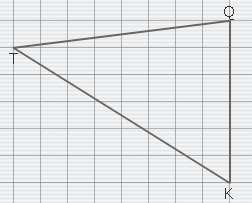 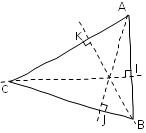 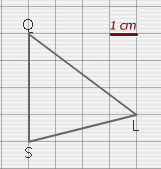 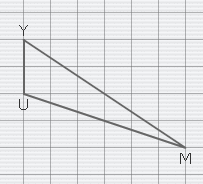 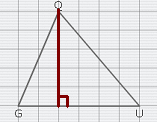 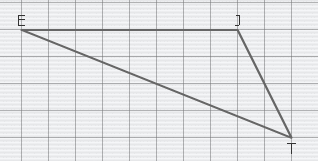 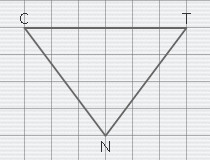 